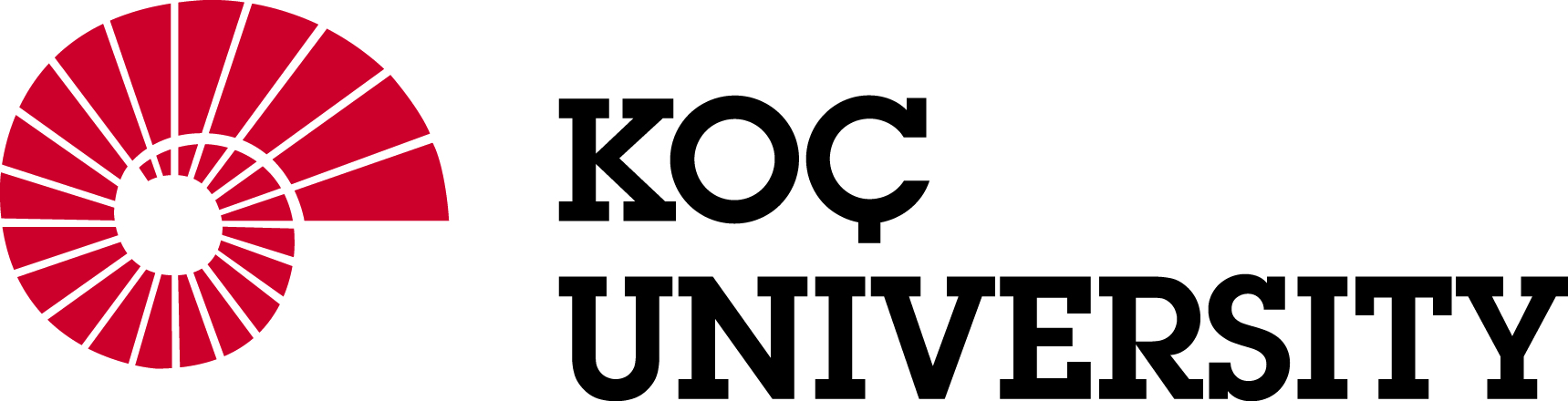 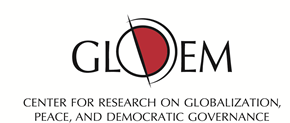 2nd Turkish International Political Economy Society (TIPES) Interdisciplinary WorkshopPolitics in Hard Times: Emerging Markets after the Global RecessionKoç University, 29 & 30 July 2016HostKoç University, Center for Research on Globalization, Peace, and Democratic Governance (GLODEM)OrganizersAlper Yağcı, Özyeğin University (yagci.alper@gmail.com)Mehmet Kerem Çoban, National University of Singapore (coban.kerem@gmail.com)Day 1 Friday July 29, 2016 08:30 – 09:00 Registration09.00		Welcome by Caner Bakır, Koc University09:05		Keynote lecture by Mine Eder, Boğaziçi University10:00		Session I – Macroeconomic governance and growth Cem Oyvat, University of Greenwich, “Turkey’s Boom and Bust”Hasan Comert, Middle East Technical University, “A Tale of Three Crises Made in Turkey: 1994, 2001, and 2008/2009”Emine Tahsin, Istanbul University, “A Comparative Analysis of Brazil and Turkey: Beyond the Growth Patterns”Discussants: Ziya Öniş, Veysel Tekdal12:00	 	COMPLIMENTARY LUNCH13:30		Session II – Social policy and household dynamicsHasan Tekguc, Kadir Has University, “Targeting Poverty Support and the Struggle against Chronic Poverty”Doruk Cengiz, University of Massachussetts Amherst, “Labor Market Impact of ‘Guests’: Evidence from Syrians in Turkey”Discussants: Cem Oyvat, Hasan Cömert15:00		 Session III – The changing landscape of agricultureTim Dorlach, Koc University, “Retrenchment of Social Policy in other Means: What Explains the Decline of Agricultural State Support and Access to Squatter Housing in Turkey?”Alper Yağcı, Özyeğin University, “Global linkages in agriculture”Discussants. Mine Eder, Emine Tahsin16:30		Session IV – Financial regulation, micro-aspectsM. Kerem Coban, National University of Singapore, “The Political Economy of Regulating Retail Banking Services Fees, Commissions, and Charges in Turkey”  Berkay Ayhan, McMaster University, “Financial Literacy, Subjectivity, and Political Economy: The Case of Turkey” Discussant: Caner Bakır19:30  		DINNERAlimento Balık Restaurant, Tarabya mah. Sahil Yolu. Kefeliköy cad No:172. Tarabya  (GLODEM subsidized fixed menu, TL120 per person)Day 2 Saturday July 30, 2016  09:00		Session V – Financial governance, macroSinan Akgunay, Middle East Technical University, “An Evaluation of Implemented Regulations on the Banking Sector and Impacts on the Economy: A Study on the Turkish Economy and Banking Sector during the post-2012 Period” Mustafa Yagci, Koc University, “Financial Policy Responses to the Crisis”Discussants: Işık Özel, Mehmet Kerem Çoban10:30		Session VI – Urban developmentVeysel Tekdal, Middle East Technical University & Eskisehir Osmangazi University, “Changing Geography of Economic Development in the Post-Crisis China: Emerging Western Region”Arpita Biswas, University of Massachussetts-Amherst, “Urban Development and Housing in China and India” Discussants: Kanak Bagchi, Alper Yağcı12:00		COMPLIMENTARY LUNCH13:30		Session VII – Social policy and impact evaluationKanak Bagchi, University of North Bengal, “Dynamics of the Conflict over Affirmative Action Program in India: An Historical Study”Emine Deniz, New York University, “What is Impact Evaluation and Should We Care? Evidence from Policy Campaigns” Discussants: Hasan Tekgüç, Berkay Ayhan15:00		Closing remarks: Lessons learned and future research directions, Ziya Öniş and Caner Bakır, Koç University